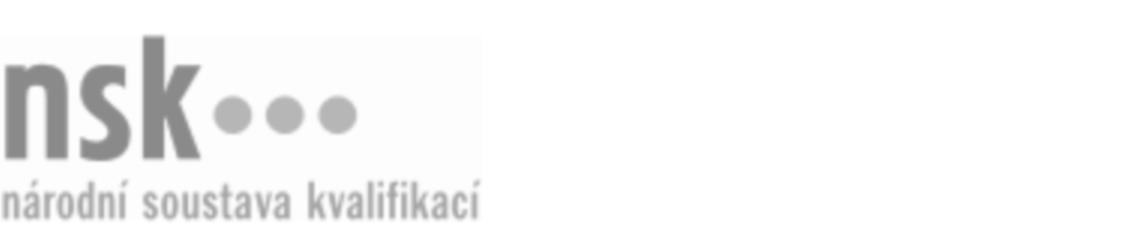 Autorizované osobyAutorizované osobyAutorizované osobyAutorizované osobyAutorizované osobyAutorizované osobyKadeřník (kód: 69-071-H) Kadeřník (kód: 69-071-H) Kadeřník (kód: 69-071-H) Kadeřník (kód: 69-071-H) Kadeřník (kód: 69-071-H) Kadeřník (kód: 69-071-H) Autorizující orgán:Ministerstvo pro místní rozvojMinisterstvo pro místní rozvojMinisterstvo pro místní rozvojMinisterstvo pro místní rozvojMinisterstvo pro místní rozvojMinisterstvo pro místní rozvojMinisterstvo pro místní rozvojMinisterstvo pro místní rozvojMinisterstvo pro místní rozvojMinisterstvo pro místní rozvojSkupina oborů:Osobní a provozní služby (kód: 69)Osobní a provozní služby (kód: 69)Osobní a provozní služby (kód: 69)Osobní a provozní služby (kód: 69)Osobní a provozní služby (kód: 69)Povolání:Kadeřník, holičKadeřník, holičKadeřník, holičKadeřník, holičKadeřník, holičKadeřník, holičKadeřník, holičKadeřník, holičKadeřník, holičKadeřník, holičKvalifikační úroveň NSK - EQF:33333Platnost standarduPlatnost standarduPlatnost standarduPlatnost standarduPlatnost standarduPlatnost standarduStandard je platný od: 21.08.2019Standard je platný od: 21.08.2019Standard je platný od: 21.08.2019Standard je platný od: 21.08.2019Standard je platný od: 21.08.2019Standard je platný od: 21.08.2019Kadeřník,  28.03.2024 12:54:27Kadeřník,  28.03.2024 12:54:27Kadeřník,  28.03.2024 12:54:27Kadeřník,  28.03.2024 12:54:27Strana 1 z 2Autorizované osobyAutorizované osobyAutorizované osobyAutorizované osobyAutorizované osobyAutorizované osobyAutorizované osobyAutorizované osobyAutorizované osobyAutorizované osobyAutorizované osobyAutorizované osobyK této profesní kvalifikaci nejsou zatím přiřazeny žádné autorizované osoby.K této profesní kvalifikaci nejsou zatím přiřazeny žádné autorizované osoby.K této profesní kvalifikaci nejsou zatím přiřazeny žádné autorizované osoby.K této profesní kvalifikaci nejsou zatím přiřazeny žádné autorizované osoby.K této profesní kvalifikaci nejsou zatím přiřazeny žádné autorizované osoby.K této profesní kvalifikaci nejsou zatím přiřazeny žádné autorizované osoby.Kadeřník,  28.03.2024 12:54:27Kadeřník,  28.03.2024 12:54:27Kadeřník,  28.03.2024 12:54:27Kadeřník,  28.03.2024 12:54:27Strana 2 z 2